Ученик, который учится без желания, - это птица без крыльев. (Саади)Это изречение помогает понять, для чего нужны проектные методы обучения:Увеличить интерес к обучению;Помочь увидеть многообразие окружающего мира;Воспитывать любовь к природе;Выполнять частично поисковую деятельность, анализировать её результат;Работать в группах;Пользоваться продуктами совместной проектной деятельности.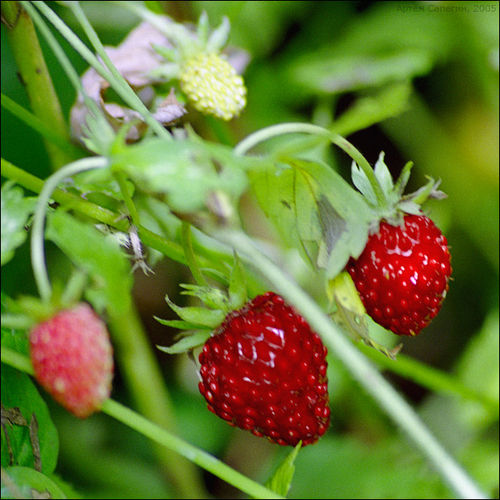 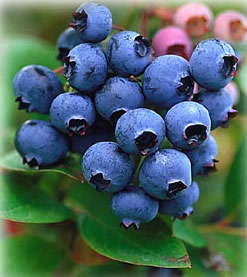 МБОУ «Средняяобщеобразовательная школа №1г. Юрьев-Польского»«Проектное обучение при ознакомлении с окружающим миром»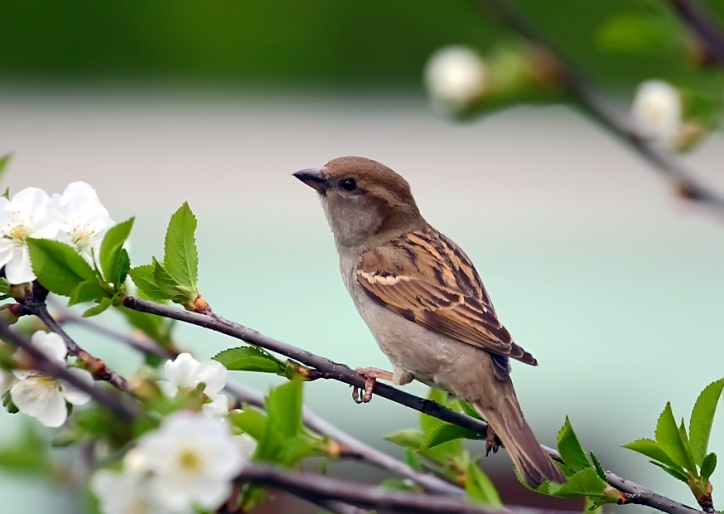 Дворецкая Наталья Викторовнаучитель начальных классов2012г.УчительУчитель будет организатором деятельности, консультантом по решению проблемы, добыванию необходимых знаний и информации из различных источников.Вместе с детьми мы сможем превратить образовательный процесс в результативную творческую работу.Мы будем ходить на экскурсии, прогулки-наблюдения.ДетиУчащиеся – не пассивные ученики в классе. Они будут работать в группах и учиться работать с другими.Дети будут учиться самостоятельно приобретать необходимые знания, применять их на практике для решения разных возникающих проблем.Дети научатся понимать, где и каким образом эти знания могут быть применены в окружающем их мире.Работая в проекте, дети могут попробовать свои силы, приложить свои знания, принести пользу, показать достигнутый результат.РодителиВажно, что все мы сможем взаимодействовать во время работы в проекте. Ваш ребёнок будет нуждаться в дополнительном времени, доступе к ресурсам через Интернет.Ваша поддержка в течение всего проекта может быть очень важна для результатов обучения.Пожалуйста, поинтересуйтесь у своего ребёнка, в каком проекте он участвует. Узнайте, на какие вопросы ищет ответ Ваш ребёнок. Помогите ему в творческом поиске.